石家庄市第四十四中学作课活动（教案、记录）专用                       课题：第一章  中国的自然环境第二节  地形和地势授课教师基本信息听课教师基本信息一、教学目标：1.通过对我国主要山脉、高原、盆地、平原和丘陵分布的认知，归纳出我国地形复杂多样，山区面积广大这一基本特征。理解山脉在我国地形分布中所起到的“骨架”作用；2.通过合作探究,理解山区的有利条件和不利条件,能为山区经济发展出谋划策。3.通过对我国壮丽山河的认识，激发民族自豪感和爱国爱乡情感；4.掌握评价地理事物的基本方法，树立因地制宜、人与自然协调发展的基本地理理念。教学重点：阅读中国地形图，掌握我国四大高原、四大盆地、三大平原和主要丘陵、山脉的分布；难点：我国的地形特征对其它地理环境要素的影响和人类如何去适应、利用、改造地理环境。四、教学过程：四、板书设计第二章  中国的自然环境第一节  地形和地势五、课后反思授课教师李丽娜上课时间9.22上课地点1909作课类型新授教材版本八年级地理人教版作课课型新授课听课教师所学专业工作单位职务教学环节教师活动学生活动设计说明时间分配听课人记录导入新课通过前一章的学习，大家了解了我国的疆域和行政区划。为进一步认识我们的祖国，从本节课开始，我们一起来学习我国的自然地理特征，今天我们首先来学习我国的地势和地形情况。播放我国不同地形区的图片观赏图片、思考问题让学生对我国地形有一个感性的认识1讲授新课学习目标展示：1.在景观图上辨识五种常态地形。2.读中国地形图总结我国地形的特点。3.记住我国主要地形区（四大高原、四大盆地、三大平原、三大丘陵）及不同走向的主要山脉。活动一：回顾五种常态地形七年级时学过常见的五种地形，请同学们结合课本P22图2.1回顾五种常态地形。活动二：出示《中国各类地形面积比例》图，分析我国地形特点。板书：一、地形类型多样，山区面积广大活动三：合作探究：提问：1、山区开发利用有哪些有利条件和不利因素？总结讲授：有利条件：发展旅游业、  采矿业、农业多种经营……不利因素：地面崎岖、交通不便、基础设施建设难度大……2、想一想：如何对山区进行开发建设？总结讲授：（1）努力改善交通条件；（2）大力发展旅游业；（3）合理开发矿产资源；（4）积极实施农业多种经营；（5）引进人才、发展教育……活动四：找出我国主要的地形区请大家看读P23图2.2，找出：四大高原、四大盆地、三大平原、主要丘陵等主要地形区。活动五：教师展示地形区的图片后请小组派代表上台指图，指出各地形区的分布：活动六：山脉“走向”的判断：纵横交错的山脉，构成了我国地形的骨架，高原、平原、盆地、丘陵则镶嵌其中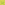 用图例说明山峰与山脉的区别，并讲述山脉是有一定延伸方向的，其延伸方向即走向，表述时是将延伸的两端方向相加。教师展示不同类型的走向，让学生说说其延伸方向。指图学习：出示“中国主要山脉分布图”。请同学们观察我国哪些走向的山脉居多？ 重点山脉：三横三纵一横──天山、阴山、燕山；二横──昆仑山、秦岭；三横──南岭。一纵──长白山、武夷山；二纵──大兴安岭、太行山、巫山、雪峰山；三纵──贺兰山、横断山脉。喜马拉雅山脉是弧形山脉过渡承转：我们说山脉构成地形的骨架，当中镶嵌着高原、盆地、平原和丘陵。不同的地形区之间往往被山脉、河流分隔开，我们看一看我国主要的地形区两侧是哪些主要山脉。了解本节课的学习目标看图思考，回答老师提出的问题，与老师互动学习。读教材P23最后一段文字，结合P24图2.3，总结我国地形的特点。小组成员合作讨论，解决自主学习中存在的问题。读图名、图例，并记忆主要地形区。学生合作记忆，可互相指图提问。小组代表上台展示。学生说一说山脉的几种延伸方向：1．东西走向2．南北走向3．东北—西南走向4．西北—东南走向东西走向和东北-西南走向的居多。请同学们在图上迅速找到老师所给山脉，并说出其走向？完成课本26页图2．1表格明确本节课要学习的内容。充分发挥学生的主体性作用、使每个学生参与到学习中来，通过学生自主学习，培养学生独立分析问题、解决问题的能力。通过读图提取有效信息。培养学生合作学习的理念,问题探究能力。加强学生先读图名、图例，再查找内容的习惯。通过学生上台指图，进一步巩固地形区的名称与分布。充分调动学生学习的积极性，给学生一个展示自我的平台，让学生感受到学习成功的快乐。225小结今天这节课我们主要学习中国的地形特点、主要地形区及主要的几组山脉，把它们要落实在地图上。今天这节课我们主要学习中国的地形特点、主要地形区及主要的几组山脉，把它们要落实在地图上。今天这节课我们主要学习中国的地形特点、主要地形区及主要的几组山脉，把它们要落实在地图上。2布置作业课时练“达标检测”完成课时练的习题练习巩固本节课所学10